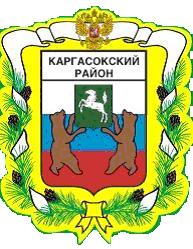 МУНИЦИПАЛЬНОЕ ОБРАЗОВАНИЕ «Каргасокский район»ТОМСКАЯ ОБЛАСТЬАДМИНИСТРАЦИЯ КАРГАСОКСКОГО РАЙОНАПОСТАНОВЛЕНИЕ(С изм.от 03.11.2016 № 301)В соответствии с частью 2 статьи 11 Федерального закона от 25 декабря 2008 года №273-ФЗ «О противодействии коррупции»Администрация Каргасокского района постановляет:1.Утвердить Порядок уведомления муниципальным служащим представителя нанимателя (работодателя) о возникновении личной заинтересованности при исполнении должностных обязанностей, которая приводит или может привести к конфликту интересов, согласно приложению к настоящему постановлению.УТВЕРЖДЕНпостановлением Администрации Каргасокского районаот 04.03.2016 № 49ПриложениеПОРЯДОКуведомления муниципальным служащим представителя нанимателя (работодателя) о возникновении личной заинтересованности при исполнении должностных обязанностей, которая приводит или может привести к конфликту интересов 1. Настоящим документом определяется порядок сообщения лицом, замещающим должность муниципальной службы Администрации Каргасокского района и ее органов (далее - муниципальный служащий), о возникновении личной заинтересованности при исполнении должностных обязанностей, которая приводит или может привести к конфликту интересов.2.Муниципальный служащий обязан в соответствии с законодательством Российской Федерации о противодействии коррупции сообщать руководителю органа местного самоуправления о возникновении личной заинтересованности при исполнении должностных обязанностей, которая приводит или может привести к конфликту интересов, в письменной форме в виде уведомления о возникновении личной заинтересованности при исполнении должностных обязанностей, которая приводит или может привести к конфликту интересов (далее - уведомление) по установленной форме (приложение №1) в срок не позднее рабочего дня, следующего за днем, когда ему стало известно о возникновении такой заинтересованности.К уведомлению могут быть приложены имеющиеся у муниципального служащего материалы, подтверждающие обстоятельства, доводы и факты, изложенные в уведомлении.3.Муниципальным служащим Администрации Каргасокского района (руководителем органа Администрации Каргасокского района, обладающего правами юридического лица) уведомление передается лично либо по почте в Отдел правовой и кадровой работы Администрации Каргасокского района. Муниципальным служащим органа Администрации Каргасокского района, обладающих правами юридического лица, за исключением лиц, указанных в абзаце 1 пункта 3 настоящего постановления, уведомление передается лично либо по почте в кадровое подразделение такого органа. 4. Уведомление подлежит регистрации в журнале регистрации уведомлений о возникшем конфликте интересов или о возможности его возникновения (приложение №2) в день предоставления уведомления. Копия уведомления с отметкой о регистрации выдается лицу, представившему уведомление, под роспись в журнале регистрации уведомлений о возникшем конфликте интересов или о возможности его возникновения либо направляется по почте заказным письмом с уведомлением о получении в срок не позднее рабочего дня, следующего за днем представления и регистрации уведомления.Приложение №1к Порядку уведомления муниципальным служащим представителя нанимателя (работодателя) о возникновении личной заинтересованности при исполнении должностных обязанностей, которая приводит или может привести к конфликту интересов УВЕДОМЛЕНИЕо возникновении личной заинтересованности при исполнении должностных обязанностей, которая приводит или может привести к конфликту интересов                                                  _________________________________(руководителю органа местного самоуправления)                                          от _______________________________                                               (фамилия, имя, отчество)                                         __________________________________                                                     (должность)                                         __________________________________Администрации Каргасокского района  Уведомляю  о  возникновении у меня личной заинтересованности при исполнении должностных обязанностей, которая приводит или может привести к конфликту интересов (нужное подчеркнуть).Обстоятельства,     являющиеся    основанием    возникновения    личнойзаинтересованности: __________________________________________________________________________________________________________________________________Должностные   обязанности,  на  исполнение  которых  влияет  или  можетповлиять личная заинтересованность: __________________________________________________________________________________________________________________Предлагаемые   меры  по  предотвращению  или  урегулированию  конфликтаинтересов:_____________________________________________________________________________Приложение:   ________________________________________     на _____ листах.                            (Наименование документа)Лицо, представившееуведомление         _________  _____________________  "___" _______ 20__ г.                              (Подпись)      (Расшифровка подписи)Лицо, принявшееуведомление         _________  _____________________  "___" _______ 20__ г.                              (Подпись)      (Расшифровка подписи)Регистрационный   номер   в   журнале   регистрации   уведомлений   N _____"___" _______ 20__ г.Приложение №2к Порядку уведомления муниципальным служащим представителя нанимателя (работодателя) о возникновении личной заинтересованности при исполнении должностных обязанностей, которая приводит или может привести к конфликту интересов Журнал регистрации уведомлений о возникшем конфликтеинтересов или о возможности его возникновения04.03.2016№  49с. Каргасокс. КаргасокОб утверждении Порядка уведомления муниципальным служащим представителя нанимателя (работодателя) о возникновении личной заинтересованности при исполнении должностных обязанностей, которая приводит или может привести к конфликту интересов2.Официально опубликовать настоящее постановление на официальном сайте Администрации Каргасокского района.3.Ведущему специалисту по кадровой работе отдела правовой и кадровой работы Администрации Каргасокского района (Меркуловой А.В.) ознакомить с настоящим постановлением под роспись муниципальных служащих Администрации Каргасокского района.4.Специалисту 1 категории по связям с общественностью Администрации Каргасокского района (Кожухарь А.З.) разместить настоящее постановление  на официальном сайте Администрации Каргасокского района www.kargasok.ru (в подразделе «Противодействие коррупции»).2.Официально опубликовать настоящее постановление на официальном сайте Администрации Каргасокского района.3.Ведущему специалисту по кадровой работе отдела правовой и кадровой работы Администрации Каргасокского района (Меркуловой А.В.) ознакомить с настоящим постановлением под роспись муниципальных служащих Администрации Каргасокского района.4.Специалисту 1 категории по связям с общественностью Администрации Каргасокского района (Кожухарь А.З.) разместить настоящее постановление  на официальном сайте Администрации Каргасокского района www.kargasok.ru (в подразделе «Противодействие коррупции»).2.Официально опубликовать настоящее постановление на официальном сайте Администрации Каргасокского района.3.Ведущему специалисту по кадровой работе отдела правовой и кадровой работы Администрации Каргасокского района (Меркуловой А.В.) ознакомить с настоящим постановлением под роспись муниципальных служащих Администрации Каргасокского района.4.Специалисту 1 категории по связям с общественностью Администрации Каргасокского района (Кожухарь А.З.) разместить настоящее постановление  на официальном сайте Администрации Каргасокского района www.kargasok.ru (в подразделе «Противодействие коррупции»).2.Официально опубликовать настоящее постановление на официальном сайте Администрации Каргасокского района.3.Ведущему специалисту по кадровой работе отдела правовой и кадровой работы Администрации Каргасокского района (Меркуловой А.В.) ознакомить с настоящим постановлением под роспись муниципальных служащих Администрации Каргасокского района.4.Специалисту 1 категории по связям с общественностью Администрации Каргасокского района (Кожухарь А.З.) разместить настоящее постановление  на официальном сайте Администрации Каргасокского района www.kargasok.ru (в подразделе «Противодействие коррупции»).Глава Каргасокского районаГлава Каргасокского районаА.П.АщеуловА.В. Меркулова2-22-97NппРегистрационный номер уведомленияДата регистрации уведомленияУведомление представленоУведомление представленоУведомление зарегистрированоУведомление зарегистрированоУведомление зарегистрированоОтметка о получении копии уведомления (копию получил, подпись) либо о направлении копии уведомления по почтеNппРегистрационный номер уведомленияДата регистрации уведомленияфамилия, имя, отчество (последнее - при наличии)должностьфамилия, имя, отчество (последнее - при наличии)должностьподписьОтметка о получении копии уведомления (копию получил, подпись) либо о направлении копии уведомления по почте123456789